Informasjon om utfylling av integreringsplanen og veiledning til ansatte i kommunen (skal fjernes før deltakeren får planen)Kommunen skal utarbeide en integreringsplan samtidig som dere treffer vedtak om deltakelse i introduksjonsprogram. Integreringsplanen skal beskrive innhold og mål for introduksjonsprogrammet, inkludert opplæring i norsk og samfunnskunnskap. Malen er frivillig for kommunen, som fritt kan velge om dere vil bruke malen eller om dere vil utarbeide en egen mal. Malen oppfyller minstekravene i integreringsloven § 15, og inneholder enkelte elementer som ikke er direkte omtalt i § 15. Integreringsplanen skal bygge videre på kartlegging og tiltak som allerede er gjennomført, og skal være utarbeidet i samarbeid med deltakeren. Planen skal inneholde en vurdering av hvilke elementer den enkelte deltaker kan nyttiggjøre seg, og vurderingen skal vise at alt innholdet i introduksjonsprogrammet bygger opp om at deltakeren vil kunne nå sitt sluttmål. Kommunen må begrunne hvorfor deltakeren har fått dette sluttmålet og hvorfor de enkelte elementene er valgt, og hvordan de vil styrke den enkeltes mulighet for deltakelse i yrkeslivet.Deltakere i introduksjonsprogram skal ha én samlet integreringsplan for introduksjonsprogrammet og for opplæring i norsk.Kommunen avgjør innholdet i integreringsplanen dersom det er uenighet mellom kommunen og den enkelte deltaker. Kommunen og deltakeren skal vurdere planen jevnlig, og ved vesentlig endring i deltakerens livssituasjon. Mål og innhold kan justeres underveis, dersom deltakerens progresjon eller situasjon tilsier det. SluttmålLurer du på hva som skal være deltakeren sitt sluttmål? Se integreringsloven § 13 om sluttmål og varighet av introduksjonsprogrammet. For mer utfyllende informasjon – se IMDi sin juridiske veileder for integreringsloven. Kommunen må begrunne hvorfor sluttmålet er valgt.DelmålDelmålene skal bidra til at deltakeren når sluttmålet om utdanning eller arbeid innenfor varigheten av programmet. Delmålene bør ha kortere tidsfrister, for eksempel at deltakeren skal ha fullført fag eller moduler i videregående opplæring eller nivået under videregående, innen et visst tidspunkt. Langsiktig mål Det langsiktige målet viser hva som er deltakerens målsetting på lengre sikt, for eksempel et spesifikt yrke eller fullført høyere utdanning. Det langsiktige målet angir en retning både for programtiden og videre etter avsluttet program. Enkelte deltakere kan oppnå det langsiktige målet innen programtiden, men det vil avhenge av blant annet hvor ambisiøst målet er, hvilket utgangspunkt deltakeren har og deltakerens motivasjon og progresjon. NorskNorskmålet til deltakeren er minimumsnivået i norsk som deltakeren skal oppnå. Se integreringsforskriften § 28 for oversikt over veiledende minimumsnivåer. Etter integreringsforskriften § 27 skal kommunen sette et norskmål i tråd med eller høyere enn det som følger av § 28. Ved raskere progresjon enn forventet bør minimumsnivået justeres opp. Dersom deltakerens progresjon tilsier at vedkommende ikke vil kunne nå minimumsnivået, kan nivået justeres ned. Norskmål bør kun justeres ned ett nivå om gangen.SamfunnskunnskapDeltakere skal gjennomføre opplæring i 75 timer og prøve i samfunnskunnskap innen et år fra hen får tilbud om oppstart av opplæringen. Se integreringsloven §§ 33 og 37. ForeldreveiledningKommunen kan gjennomføre foreldreveiledning enten i gruppe eller som individuell veiledning. Veiledning i gruppe skal bestå av mellom åtte og tolv veiledningsmøter på minimum én time hver. Individuell veiledning skal bestå av mellom fem og åtte veiledningssamtaler på minimum 45 minutter hver. Etter integreringsforskriften § 3 siste ledd kan kommunen gjøre unntak fra kravene i fjerde ledd om antall veiledningsmøter og veiledningssamtaler dersom kapasitetshensyn i kommunen gjør det nødvendig. Veiledning i gruppe skal likevel bestå av minst fire veiledningsmøter. Individuell veiledning skal likevel bestå av minst to veiledningssamtaler. Les mer om foreldreveiledning på Fagressursen for introduksjonsprogrammet. Arbeids- eller utdanningsrettet innholdKommunen gir en begrunnelse for arbeids- eller utdanningsrettet innhold som er valgt. Hvordan vil disse styrke deltakerens mulighet for deltakelse i yrkeslivet? På hvilken måte vil opplæringen bidra til at deltakeren når sitt sluttmål? Annet innholdKommunen har et stort handlingsrom til å tilpasse innholdet i programmet, basert på den enkeltes sluttmål. Programmet kan i tillegg til arbeids- og utdanningsrettet innhold inneholde elementer som ikke direkte gjør deltakeren i stand til å delta i arbeid eller utdanning, men som for eksempel bidrar til at deltakeren kan klare å gjennomføre introduksjonsprogrammet. Dette kan blant annet være forskjellige typer trening, fysioterapi og uteaktiviteter.Integreringsplanen er et vedtakIntegreringsplanen er et enkeltvedtak. Dette innebærer blant annet at deltakeren har rett til å klage på integreringsplanen. Kommunen må videre begrunne hvorfor de enkelte tiltakene er valgt. Planen skal signeres av en som har vedtaksmyndighet. Tilpass planen til den enkelteFor at planen skal bli et godt verktøy for den enkelte deltaker er det viktig at dere tilpasser den til hver enkelt. For en deltaker som ikke har barn kan dere for eksempel fjerne boksen om foreldreveiledning. 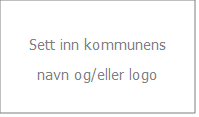 INTEGRERINGSPLAN  for introduksjonsprogrammet Denne planen tilhører: Integreringsplanen inneholder informasjon om målene og innholdet i introduksjonsprogrammet ditt. På slutten av planen finner du generell informasjon og reglene for introduksjonsplan. Du finner også informasjon om hvordan du kan klage på planen. Introduksjonsprogrammets maksimale varighetMål for introduksjonsprogrammet Langsiktig mål  Ditt sluttmål Delmål i introduksjonsprogrammet Norskmål Innhold i introduksjonsprogrammetPlan for norskopplæring: Plan for avsluttende prøver i norsk:  Plan for opplæring i samfunnskunnskap Livsmestring i et nytt land  Foreldreveiledning Arbeids- eller utdanningsrettet innhold Annet innholdKontaktperson for introduksjonsprogrammetRevidering av integreringsplan:  SignaturIntegreringsplanen er vedtatt: Informasjon til deg som skal delta i introduksjonsprogrammetIntroduksjonsprogrammet skal bidra til at du blir integrert i det norske samfunnet og hjelpe deg på veien til å bli økonomisk selvstendig. Før du starter i introduksjonsprogrammet vil du og kommunen sammen se på din bakgrunn, alder, kompetanse og ønsker. Dere vil sette et sluttmål for introduksjonsprogrammet, og et langsiktig mål for hva du ønsker å gjøre etter programmet. Introduksjonsprogrammet vil vanligvis være de første skrittene på veien for at du skal nå det langsiktige målet ditt.Sammen med vedtaket om deltakelse i introduksjonsprogram vil denne integreringsplanen beskrive rammene for og innholdet i introduksjonsprogram ditt. Kommunen skal tilby deg et introduksjonsprogram innen tre måneder fra du er bosatt i kommunen eller har søkt om å få et introduksjonsprogram.  I integreringsloven står det hva innholdet i introduksjonsprogrammet skal være. Det skal minst inneholde opplæring i norsk, samfunnskunnskap, livsmestring og arbeids- eller utdanningsrettede tiltak. Hvis du har barn under 18 år eller får barn i løpet av introduksjonsprogrammet ditt skal du også delta på foreldreveiledning. Introduksjonsprogrammet kan også inneholde andre tiltak. Felles for alt innholdet er at det skal være tilpasset dine behov og bidra til at du når sluttmålet sitt. Introduksjonsprogrammet er helårlig og på fulltid. Du har rett på ferie, og kommunen bestemmer når du skal ha ferie. Du kan også ha rett på permisjon fra introduksjonsprogrammet, for eksempel hvis du blir syk.Introduksjonsprogrammet ditt er ferdig når du når sluttmålet ditt. Hvis du ikke når sluttmålet ditt har programmet ditt en maksimal varighet. I noen tilfeller kan kommunen forlenge introduksjonsprogrammet ditt. For at du skal kunne få en forlengelse må det være grunn til å forvente at du vil oppnå sluttmålet ditt med et lengre introduksjonsprogram.Kommunen skal sørge for at du får informasjon og veiledning slik at du kan ta informerte valg. Er du og kommunen uenige om innholdet i planen, er det kommunen som bestemmer innholdet i introduksjonsprogrammet. Har du spørsmål om innholdet i introduksjonsprogrammet kan du spørre kommunen om veiledning. Du kan også klage på planen dersom du mener at den ikke oppfyller kravene i regelverket.Planen skal vurderes jevnlig og dersom det skjer større endringer i din livssituasjon. Da går du og kommunen gjennom planen og vurderer om de skal gjøre endringer. Innhold og sluttmål kan også endres underveis, dersom situasjonen din endrer seg. Ta kontakt med kommunen dersom du ønsker endringer eller ikke klarer å følge planen.LovhjemmelIntegreringsloven og integreringsforskriften beskriver de ulike kravene til innhold og utforming av introduksjonsprogrammet ditt og integreringsplanen din.Dette er de viktigste lovhjemlene i integreringsloven:Kommunen skal sørge for at du får et introduksjonsprogram og en integreringsplan, jf. §§ 12 og 15.Kommunen skal sette et sluttmål for introduksjonsprogrammet ditt, jf. 13.Introduksjonsprogrammet skal minst inneholde opplæring i norsk og samfunnskunnskap, kurs i livsmestring og arbeids- eller utdanningsrettede elementer. Dersom du har barn under 18 år eller får barn skal det også inneholde kurs i foreldreveiledning. Se integreringsloven § 14. Kompetansekartlegging og karriereveiledning skal bidra til at introduksjonsprogrammet blir tilpasset dine behov, jf. §§ 10 og 11.Introduksjonsprogrammet kan i noen tilfeller forlenges, jf. § 13 femte ledd.Introduksjonsprogrammet er helårig og på fulltid, jf. § 14 fjerde ledd.Programmet avsluttes ved oppnådd sluttmål eller ved maksimal varighet, jf. § 13 sjette ledd.Kommunen avgjør innholdet i integreringsplanen dersom det er uenighet mellom deg og kommunen, jf. § 15 femte ledd.Planen skal vurderes jevnlig og ved vesentlig endring i din livssituasjon, jf. § 15 sjette ledd.Kommunen skal gi deg et deltakerbevis ved fullført eller avbrutt program, jf. § 12 siste ledd.Du kan ha rett til fri og permisjon fra introduksjonsprogrammet, jf. § 17.I noen tilfeller kan kommunen stanse introduksjonsprogrammet ditt, jf. 18.Du kan klage på dette vedtaketDu kan klage på dette vedtaket dersom du mener det er feil eller du ikke er enig, se integreringsloven § 47. Fristen for å klage er tre uker fra du mottok vedtaket eller fra du ble gjort kjent med vedtaket, se forvaltningsloven § 29. I klagen bør du skrive hvorfor du er uenig, og du må skrive under med navnet ditt. Du sender klagen til kommunen.Kommunen vil lese klagen og se på saken din på nytt. Kommunen kan endre vedtaket. Hvis kommunen mener at vedtaket ikke skal endres, vil kommunen sende klagen til statsforvalteren. Statsforvalteren vil da vurdere saken din og behandle klagen.Kommunen har plikt til å gi deg veiledning om regelverket og hvordan du skal klage dersom du trenger det, se forvaltningsloven § 11. Som hovedregel har du rett til å se dokumentene i saken din, jf. forvaltningsloven § 18. Du må ta kontakt med kommunen dersom du ønsker å se dokumentene i saken din.Du kan også be om at vedtaket ikke blir satt i verk før klagefristen er ute eller klagen er avgjort, se forvaltningsloven § 42.Klagen skal sendes til (fylles ut av kommunen):Navn: Fødselsnummer/DUF-nummer: Startdato: xx.xx.20xx Sluttdato: xx.xx.20xx Eventuell  forlengelse av program F.o.m. – t.o.m. Begrunnelse:   Begrunnelse:   Hva skal du oppnå i løpet av programmet? Kommunens begrunnelse for sluttmålet:  Beskrivelse av delmål: F.o.m. – t.o.m. Ansvarlig enhet/virksomhet: Delmål oppnådd ☐ ​​☐​ ​​☐​ ​​☐​ A1 A2 B1 B1 B2 C1Muntlig kommunikasjon: ​​☐​ ​​☐​ ​​☐​ ​​☐​ ​​☐​ ​​☐​ Leseforståelse: ​​☐​ ​​☐​ ​​☐​ ​​☐​ ​​☐​ ​​☐​ Lytteforståelse: ​​☐​ ​​☐​ ​​☐​ ​​☐​ ​​☐​ ​​☐​ Skriftlig produksjon ​​☐​ ​​☐​ ​​☐​ ​​☐​ ​​☐​ ​​☐​ Standpunktkarakter  For de som går inn i Forberedende opplæring for voksne (FOV)  For de som går inn i Forberedende opplæring for voksne (FOV)  For de som går inn i Forberedende opplæring for voksne (FOV)  Norskopplæring i videregående opplæring for voksne (VOV) Norskopplæring i videregående opplæring for voksne (VOV) Norskopplæring i videregående opplæring for voksne (VOV) ​​☐​ ​​☐​ ​​☐​ ​​☐​ ​​☐​ ​​☐​ Evt. Merknad: Frist: Navn kurs/tiltak norskopplæring: Tidspunkt for planlagt kurs/tiltak  Gjennomført   xx.20xx-xx.20xx Ja ​☐​ Ja ​☐​ Ja ​☐​ Delprøve Nivå Tidspunkt for planlagt gjennomføring Gjennomført Lytte ​​☐​ A1/A2 ​​☐​ A2/B1 ​​☐​ B1/B2 Ja ​☐​ 	 Lese ​​☐​ A1/A2 ​​☐​ A2/B1 ​​☐​ B1/B2 Ja ​☐​ 	 Skrive ​​☐​ A1/A2 ​​☐​ A2/B1 ​​☐​ B1/B2 Ja ​☐​ 	 Muntlig ​​☐​ A1/A2 ​​☐​ A2/B1 ​​☐​ B1/B2 Ja ​☐​ Emne Antall timer Tidspunkt for planlagt gjennomføring Gjennomført  Utdanning, kompetanse og arbeidsliv Ja ​☐​ Familie, helse og hverdagsliv Ja ​☐​ Norge før og nå Ja ​☐​ Tidspunkt for prøve i samfunnskunnskap: Tema i opplæringen eller veiledningen Antall timer Obligatorisk  Obligatorisk  Gjennomført   Migrasjon, helse og mangfold Ja ​☐​ Nei ​☐​ Ja ​☐​  Karrierekompetanse, inkludert kunnskaper om arbeid og utdanningJa ​☐​ Nei ​☐​ Ja ​☐​  Tema i veiledningen Foreldreveiledning gis av: Gjennomført  Barnets behov og tilpasning av omsorg til barnets behov Ja ​☐​ Positiv utvikling av det følelsesmessige forholdet mellom omsorgsgiver og barnet Ja ​☐​ Et godt og stimulerende samspill mellom omsorgsgiveren og barnet Ja ​☐​ Regulering og grensesetting Ja ​☐​ Negativ sosial kontroll og ulike former for vold i nære relasjoner Ja ​☐​ Konkrete tiltak Antall timer per ukeAnsvarlig enhet/virksomhet: Gjennomført  Ja ​☐​ Ja ​☐​ Ja ​☐​ Ja ​☐​ Ja ​☐​ Begrunnelse Begrunnelse Begrunnelse Begrunnelse Beskrivelse av tiltaket, inkludert omfang og varighetBegrunnelseBegrunnelseNavn programrådgiver: Enhet/virksomhet: Telefon: E-post: Navn lærer: Enhet/virksomhet: Telefon: E-post: Planlagt dato Dato gjennomført Enhet/virksomhet: Gjennomført av: Sted: Signatur lærer: Dato: Navnet gjentas med blokkbokstaver: Sted: Signatur programrådgiver: Dato: Navnet gjentas med blokkbokstaver: Sted: Signatur vedtaksmyndigDato: Navnet gjentas med blokkbokstaver: Kommune/NAV kontor:Adresse/postboks:Postnummer og sted:Eventuell elektronisk innsendingsmåtesom kommunen har lagt til rette for: